      物品(文具)領/借用申請表     申請日期     年    月    日 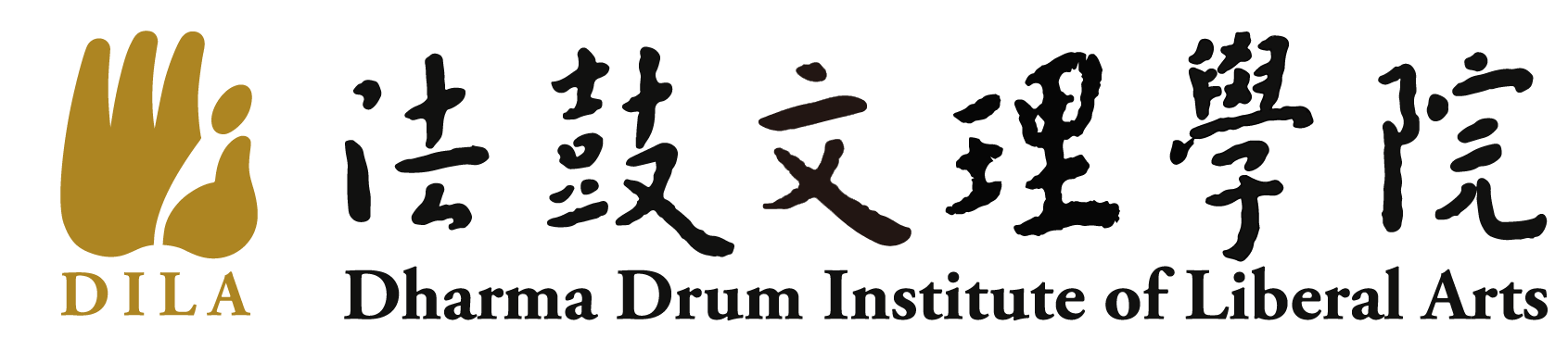 申請人分機:備註：一、領/借用物品(文具)請確實填寫申請表用印後送交總務處待總務處備妥後通知申請人領用。二、申請人請確實填寫分機以利通知領/借用。三、借用物品需填寫歸還日期,借用期間負保管責任,如有損壞照章賠償,文具領用不需填寫歸還日期。      物品(文具)領/借用申請表     申請日期    年   月   日 申請人分機:備註：一、領/借用物品(文具)請確實填寫申請表用印後送交總務處待總務處備妥後通知申請人領用。二、申請人請確實填寫分機以利通知領/借用。三、借用物品需填寫歸還日期,借用期間負保管責任,如有損壞照章賠償,文具領用不需填寫歸還日期。領用/借用物品(文具)名稱領用/借用物品(文具)名稱借用物品用途說明借用物品用途說明借用物品用途說明數量數量預計歸還日期申   請  單  位申   請  單  位申   請  單  位會簽欄庶務組庶務組庶務組庶務組申請人部門主管部門主管會簽欄承辦人承辦人組長簽核組長簽核領用/借用物品(文具)名稱領用/借用物品(文具)名稱借用物品用途說明借用物品用途說明借用物品用途說明數量數量預計歸還日期申   請  單  位申   請  單  位申   請  單  位會簽欄庶務組庶務組庶務組庶務組申請人部門主管部門主管會簽欄承辦人承辦人組長簽核組長簽核